      БОЙОРОҠ                                                                                            ПРИКАЗ«30» август 2019 й                                            №      378                                      «30» августа 2019 г.Об организации горячего питания обучающихся в 2019 году          На основании постановления Администрации городского округа город Уфа РБ №1380 от 13 сентября 2019г. «Об установлении стоимости питания обучающихся муниципальных общеобразовательных организаций городского округа город Уфа РБ в 2019 году» и в целях совершенствования организации школьного горячего питания, сохранения здоровья детей и адресной социальной поддержки обучающихся муниципальных общеобразовательных организаций городского округа город Уфа РБПриказываю:Организовать горячее питание учащихся МБОУ «Школа № 109 имени М.И. Абдуллина» в I полугодии 2019 - 2020 учебного года с 3 сентября 2019 года.Заведующей столовой Целищевой М.А. обеспечить учащихся МБОУ «Школа № 109 имени М.И. Абдуллина» горячим питанием согласно утвержденному графику.Возложить ответственность за организацию горячего питания в МБОУ «Школа № 109 имени М.И. Абдуллина» на I полугодие 2019 – 2020 учебного года с 03.09.2019 г. на Абдуллаеву В.В.Установить дневную стоимость сбалансированного горячего питания по возрастным группам:- на одного обучающегося в день с I по IV классы в сумме: завтрак -  не менее 55 рублей, обед  – не менее 65 рублей,- на одного обучающегося в день с V по XI классы в сумме:  завтрак - не менее 60 рублей,  обед – не менее 70 рублей,  полдник – не менее 22 рублей:5. В целях оказания мер социальной поддержки по обеспечению питанием установить: - стоимость бесплатного одноразового сбалансированного горячего питания для обучающихся из многодетных семей, среднедушевой доход которых не превышает величины прожиточного минимума на ребёнка, установленного в Республике Башкортостан в сумме 45 рублей в день на одного обучающегося (финансируемую из средств бюджета Республики Башкортостан); - размер доплаты из бюджета городского округа город Уфа Республики Башкортостан на организацию бесплатного двухразового питания до полной его стоимости обучающимся с ограниченными возможностями здоровья к субвенции, выделяемой из бюджета Республики Башкортостан в сумме на одного обучающегося в день с I по IV классы – 30 рублей, с V по XI классы в сумме 40 рублей; - размер доплаты из бюджета городского округа город Уфа Республики Башкортостан на организацию одноразового питания до полной его стоимости обучающимся из многодетных малоимущих семей, среднедушевой доход которых не превышает величины прожиточного минимума в среднем на душу населения в субвенции, выделяемой из бюджета Республики Башкортостан, в сумме одного обучающегося в день с I по IV классы – 10 рублей, с V по XI классы в сумме 15 рублей;- размер доплаты на организацию питания детям-сиротам, детям, оставшимся без попечения родителей, детям из семей, находящимся в социально опасном положении, детям из малоимущих семей со среднедушевым доходом, размер которого не превышает величину прожиточного минимума на ребёнка, установленную в Республике Башкортостан, в сумме 35 рублей на один учебный день на одного обучающегося из бюджета городского округа город Уфа Республики Башкортостан;- стоимость бесплатного двухразового питания детей-инвалидов из бюджета городского округа город Уфа Республики Башкортостан в сумме на одного обучающегося в день с I по IV классы – 120 рублей, с V по XI классы в сумме 130 рублей.6. Ежедневно классным руководителям вести электронный табель учета посещаемости учащихся, питающихся в школьной столовой;7. Ответственному за питание один раз в неделю проводить сверку данных по питаниюДиректор МБОУ «Школы №109 имени М.И. Абдуллина»:                          О. В. ГабдуллинаОтветственный по питанию:                                                                          В. В. АбдуллаеваБАШҠОРТОСТАН РЕСПУБЛИКАҺЫӨФӨ ҠАЛАҺЫ ҠАЛА ОКРУГЫХАКИМИӘТЕНЕҢ МӘҒАРИФ ИДАРАЛЫҒЫӨФӨ ҠАЛАҺЫ ҠАЛА ОКРУГЫНЫҢ«СОВЕТТАР СОЮЗЫ ГЕРОЙЫАБДУЛЛИН МАНСУР ИҘИӘТ УЛЫ ИСЕМЕНДӘГЕ 109-сы МӘКТӘП»МУНИЦИПАЛЬ БЮДЖЕТДӨЙӨМ БЕЛЕМ БИРЕҮ УЧРЕЖДЕНИЕҺЫ450064, Өфө ҡалаһы, Северодвинск урамы, 22 Тел.: (347) 242-96-31, е-mail:ufa-sch109@mail.ru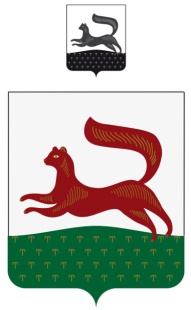 ОКПО 42977708, ОГРН030204435205ИНН 0277053450 / КПП 027401001РЕСПУБЛИКА БАШКОРТОСТАНУПРАВЛЕНИЕ ОБРАЗОВАНИЯ АДМИНИСТРАЦИИГОРОДСКОГО ОКРУГА ГОРОД УФАМУНИЦИПАЛЬНОЕ БЮДЖЕТНОЕОБЩЕОБРАЗОВАТЕЛЬНОЕ УЧРЕЖДЕНИЕ«ШКОЛА №109 ИМЕНИ ГЕРОЯ СОВЕТСКОГО СОЮЗА МАНСУРА ИДИЯТОВИЧА АБДУЛЛИНА»ГОРОДСКОГО ОКРУГА ГОРОД УФА .Уфа, ул. Северодвинская,22 Тел.: (347) 242-96-31, е-mail: ufa-sch109@mail.ru